Western Cape Provincial ParliamentAD HOC COMMITTEE ON COVID-19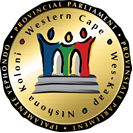 Chairperson: Ms M Wenger						Procedural Officers:  Wasiema Hassen Moosa								Tel: 021 487-1630								Email: whassen-moosa@wcpp.gov.za 								Procedural Officers:  Shumeeze Jones				 				Tel: 021 487-1686 								Email: sjones@wcpp.gov.za                                                                                                                                                Senior Procedural Officer:  Ben Daza		 						Tel: 021 487-1679								Email: bdaza@wcpp.gov.za (Ref no:)NOTICE OF A MEETINGPlease note that a meeting of the above Committee will take place as follows:Date		: Wednesday, 25 August 2021Time		: 15:00 – 17:00Venue		: Virtual Meeting via Microsoft TeamsAGENDAWelcome and apologiesBriefing by the Department of Health on:(i) 	A health update on the progression of the COVID-19 pandemic with specific reference to the indicators, modelling and situational analysis of the third wave; and (ii) 	An update on the progress of the vaccine roll-out.Consideration and adoption of the Draft Minutes of 19 July 2021.Consideration and adoption of the Draft Minutes of 23 July 2021.Consideration and adoption of the Draft Report of July 2021.Resolutions/ActionsAbove agenda items may be rearranged by the Committee at short noticeShould you be unable to attend kindly forward apologies to the Procedural Officer as well as arrange for an alternate and indicate the name of the alternate at your earliest convenience.